Mikuláš na cestě23.-27.11. 2020								Bc. Petra Moravcová 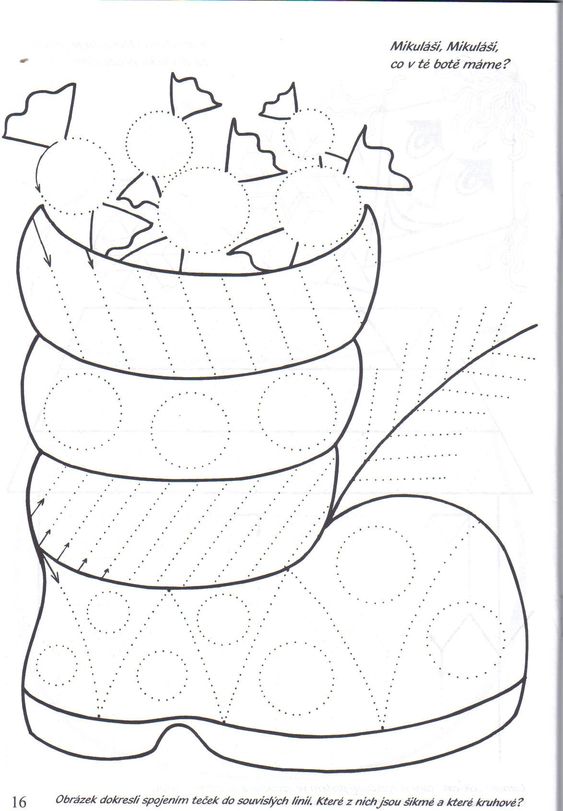 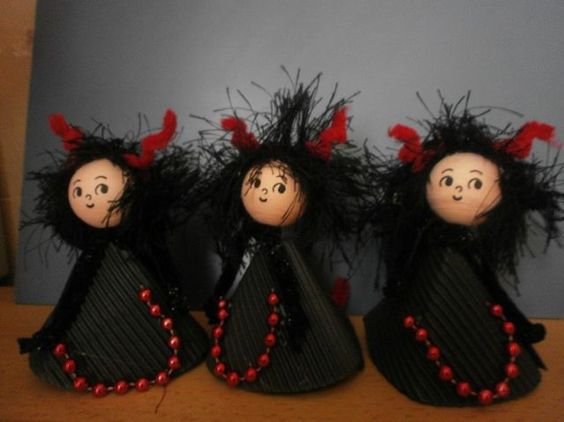 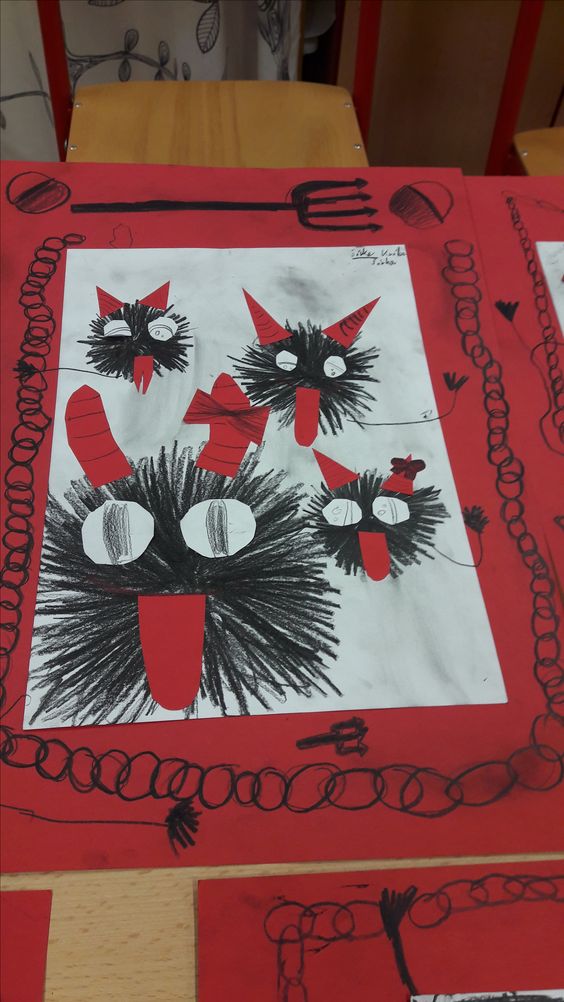 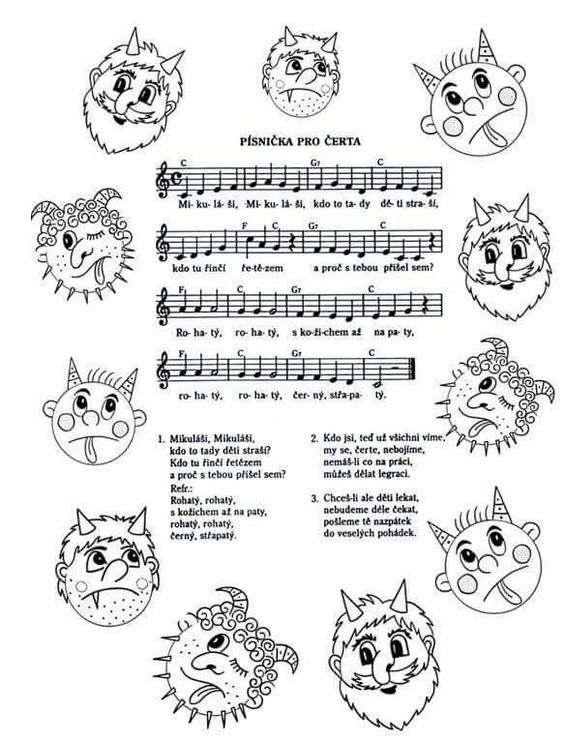 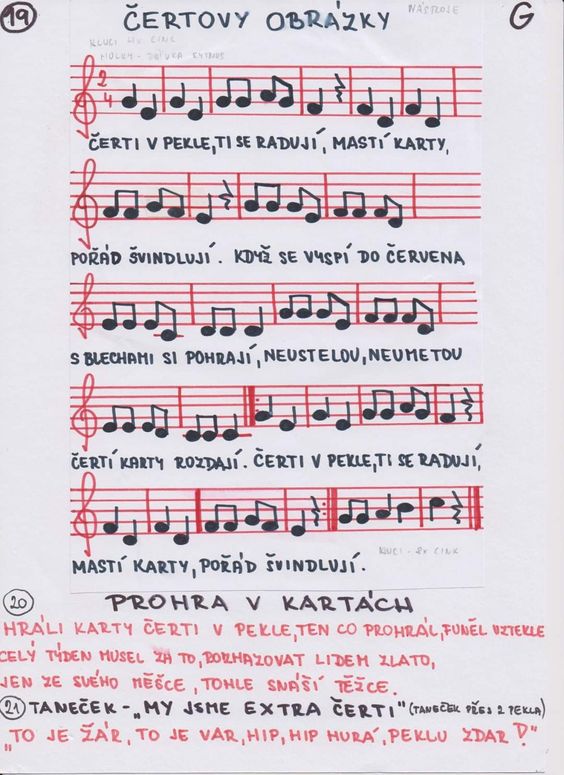 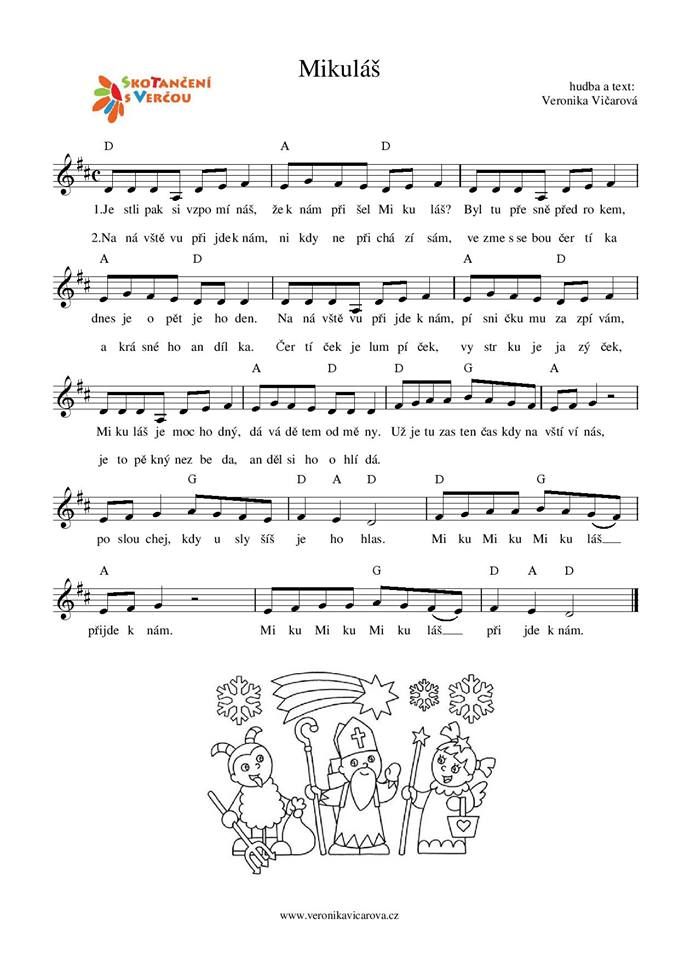 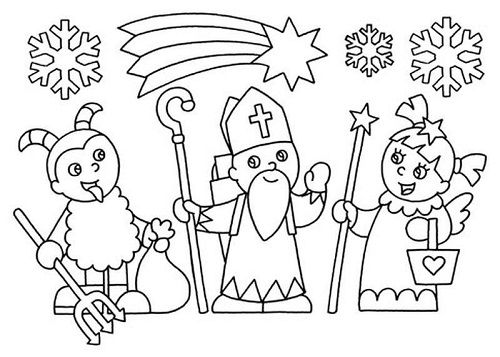 PONDĚLÍ23.11RH-U stolečku – drobné manipulativní hry (činnosti), v herně – hra se stavebnicí, autíčky, hra v kuchyňce.KK-Přivítání se po víkendu, opakování dnů v týdnu, seznámení se s tématem týdne – vše co nás čeká. PH-„Loket na loket“ – opakování částí lidského tělaHČ-„Grafomotorický čertík“ – uhlem nakreslit obličej, poté vystřihnout z papíru oči, rohy, jazyk a nalepit na čerta, celý výtvor nalepit na červenou čtvrtku a dokreslit řetěz a podobně.   ÚTERÝ24.11RH-Prohlížení knih a časopisů, střihání papíru, trénování správného úchopu nůžek a tužky (individuální činnost), stavba domečku pro zvířátka z kostek, hra s magnetickou stavebnicí.KK-Povídání si o tom, proč chodí čert s Mikulášem, co nám přinesou a za jaké chování. Vytleskávání slov, hledání barev a předmětů dle barev, začátečních písmen a podobně. PH-„Na čerty“ – modifikace hry Na ocáskyHČ-„Výroba čertic a čertíků“ – rozvoj jemné motoriky, práce s nůžkami, lepidlem, různými materiály - viz. obrázek STŘEDA25.11RH-Hra s modelínou, postřehová hra Dobble, konstruktivní hry v herně  (stavebnice, kostky. KK-Přivítání se básní „Dobré ráno“, seznámení se s programem dne, povídání si o změně počasí – vyplnění kalendáře.HČ-„Nácvik písně“ – Písnička pro čerta (rozezpívání, dechová cvičení, hra na nástroje)Opakování písní: Lečo, Jaro, léto, podzim, zima, Bacily a další ČTVRTEK26.11RH-Volná hra dětí v herně i u stolečku, rozvoj fantazie a představivosti. KK-Logopedická chvilka – ústní gymnastika – procvičení správné výslovnosti. Opakování písničky – Písnička pro čerta. PCH-„Zrcadlo“ – opakování cviků (každý vymyslí jeden cvik, ostatní zopakují)HČ-„Tanec“ – tancování na známé melodie, tancování a cvičení podle TV – Cvičení s MíšouOmalovánka – Mikuláš, čert, anděl-rozvoj přesnosti a jemné motoriky, správný úchop pastelky, …PÁTEK27.11RH-U stolečku – tvorba z modelíny, kinetický písek, v herně – stavba z lega, hra v obchůdku, hra na lékaře. KK-Hodnocení celého týdne, co se dětem líbilo nejvíce a co nejméně, popis čerta, Mikuláše a anděla, jak vypadají.PH-Na přání dětí HČ-„Nácvik básně – Pro Mikuláše“Pracovní list – Mikulášská bota